Муниципальное казенное образовательное учреждение «Хновская средняя общеобразовательная школа» Утверждаю Приказ №___  от «01»  декабря 2022г Директор МКОУ "Хновская СОШ"  _______ /Сулейманов М.С./ПАСПОРТ УЧЕБНОГО КАБИНЕТА ТОЧКА РОСТА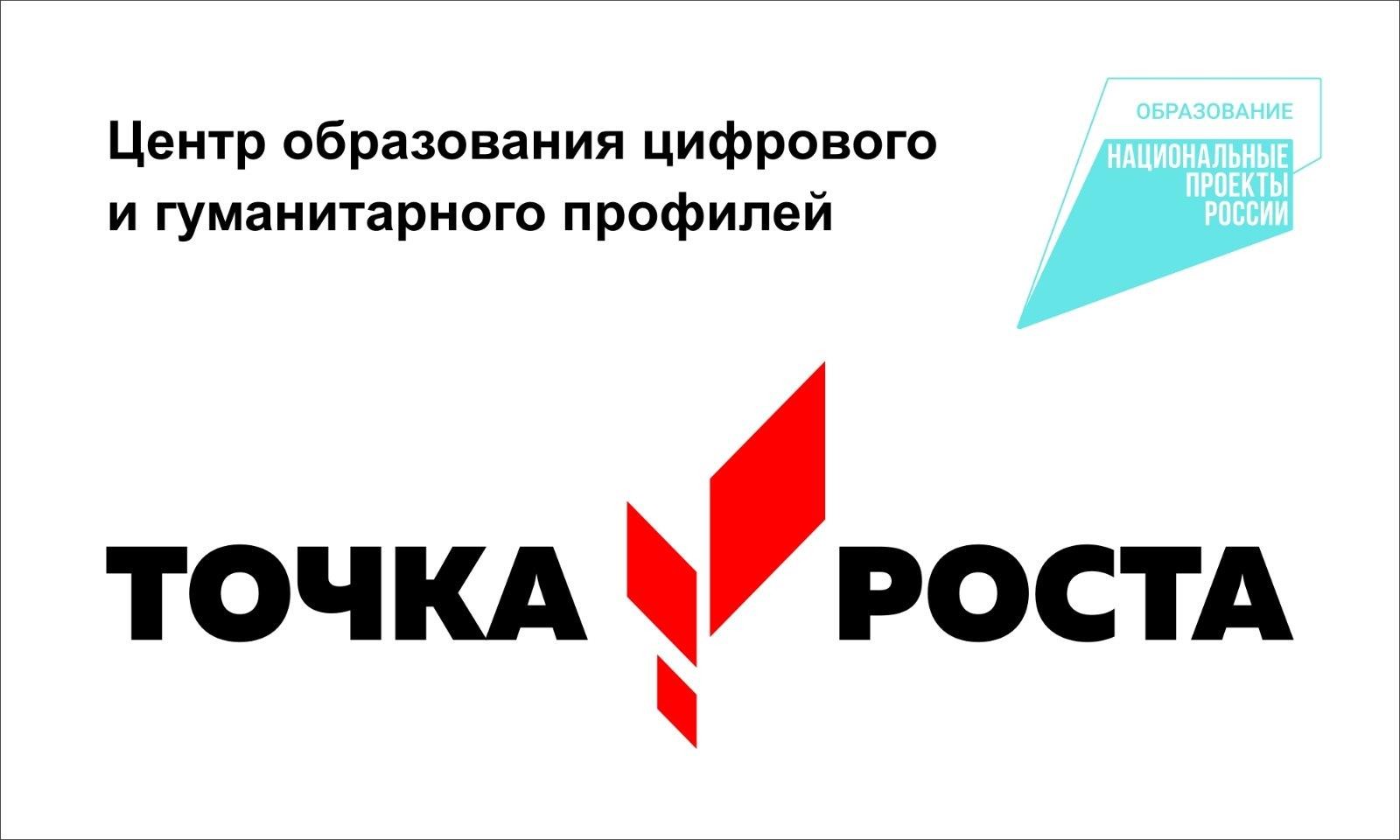 Фамилия, имя, отчество ответственного за кабинет: Курбанов А.Б.Класс, за которым закреплен кабинет: 5 классЧисло посадочных мест: 12Площадь кабинета: 28 кв.м.Кабинет №: 7Опись имущества учебного кабинета №	7 	Техническое обеспечение учебного кабинета №	7 	Техника безопасности в учебном кабинете №7                     Занятость учебного кабинета №7 на 2022-2023 уч.годПерспективный план развития учебного кабинета №7Акт готовности учебного кабинета №   7	к учебному годуОформление кабинетаСоблюдение в учебном кабинете техники безопасностиОценка учебного кабинета по итогам проверки к новому учебному году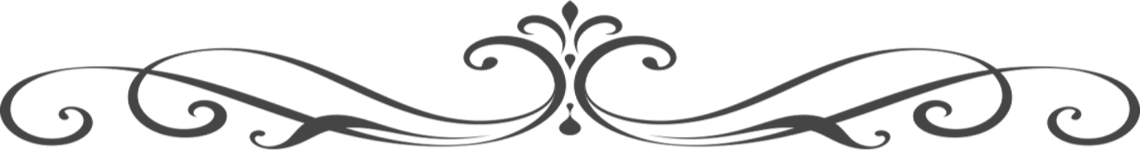 № п\пНаименование имуществаКоличествоУчительский стол1Учительский стул1Парты двухместные6Стулья ученические12Занавески2Доска1Стенды1№ п\пНаименование ТСОКоличествоНоутбук3Многофункциональный принтер1Цифровая лаборатория по Биологии3Цифровая лаборатория по Химии3Цифровая лаборатория по Физике3Роботехника1№ п\пНаименованиеНаличие1.Положение об учебном кабинете+2.Паспорт безопасности учебного кабинета 7+3.ИНСТРУКЦИЯ по охране труда для руководителей кружков и секций № ИОТ-106-2020+4.ИНСТРУКЦИЯ по охране труда «Правила поведения учащихся в школе» № ИОТ-145-2020+5.ИНСТРУКЦИЯ по охране труда дляпедагога дополнительного образования № ИОТ-105-2020+6.ИНСТРУКЦИЯ по охране труда дляклассного руководителя № ИОТ-134-2020+7.ИНСТРУКЦИЯ по охране труда при проведении внеклассных мероприятий №ИОТ-135-2020+8.ИНСТРУКЦИЯ по охране труда «Правила пожарной безопасности для учащихся в школе» № ИОТ-151-2020+9.ИНСТРУКЦИЯ по охране труда при работе на компьютере, принтере, ксероксе и другой оргтехнике № ИОТ-172-2020+10.ИНСТРУКЦИЯ по охране труда по оказанию первой помощи пострадавшему № ИОТ-178-2020+11.Журнал регистрации инструктажей+№НазваниекружкаКоличествочасовФИОпреподавателяВремяпроведения1ТехнологияКурбанов АмирБейлеровичВторник15:05-15:552Физика( Физика вокругнас)Мамедагаев Мирза СулеймановичПятница15:05-15:557,10-11кл3Физика(Сложный мирфизики)Асгерова Марьяна ШахбановнаСуббота15:05-15:558-9 кл4ТехнологияАгаев ЗандиКурбановичЧетверг15:05-15:555Юный БиологКурбанов АмирБейлеровичСреда15:05-15:555-11кл6.ХимияКурбанов АмирБейлеровичПонедельник15:05-15:558-11кл№ п\пНаименование ТСОПримечание1.Оформление кабинетаТематическое оформление кабинета кзапланированным мероприятиям2.ПриобрестиШкаф для размещенияоборудования3.Ремонт-4.Озеленение+Наименование2022-20231.Оптимальная организация пространства: места педагога ученических местНаличие постоянных и сменных учебно-информационных стендовСтенды дают:- рекомендации по проектированиюучебной деятельности; по выполнению программы развития общественных умений и навыковНаименование2022-20231. Правила техникибезопасности2. Санитарно- гигиенических норм: освещенность состояние мебели состояние кабинета в целом (пол, стены, окна)Учебный годОценкаЗамечания и рекомендации2022-2023